Combi Westeinder Lokale Wedstrijdbepalingen19 en 20 mei 2018, Westeinderplassen nabij Aalsmeervoor Optimist A, B, C, Splash A, B, Laser 4.7 en RS Fevade regelsDe regels die van toepassing zijn:De Regels zoals gedefinieerd in de Regels voor Wedstrijdzeilen (RvW) 2017-2020;Aanvullend voor Optimist C; het Opti-C Reglement van Combi Amsterdam;Het Combi promotiebeleid;RvW appendix T is van toepassing. (Arbitrage)MEDEDELINGEN AAN DEELNEMERSMededelingen aan deelnemers zullen worden vermeld op een mededelingenbord dat zich in of nabij het informatiecentrum bevindt.De locatie, openingstijden en de bereikbaarheid van het informatiecentrum worden bepaald in “Verdere Voorschriften” B1.WIJZIGINGEN IN DE WEDSTRIJDBEPALINGENIedere wijziging in de wedstrijdbepalingen zal bekend worden gemaakt minimaal 1 uur vóór de eerste start op de dag dat deze van kracht wordt,  behalve dat iedere wijziging in het schema van de wedstrijden zal worden bekendgemaakt vóór 19:00 uur op de dag voordat deze van kracht wordt.SEINEN OP DE WALSeinen op de wal zullen worden getoond aan de grote vlaggenmast nabij het informatiecentrum. Wanneer vlag OW () getoond wordt op de wal, wordt in Wedstrijdsein OW ‘1 minuut’ vervangen door ‘niet minder dan 45 minuten’.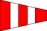 PROGRAMMA VAN DE WEDSTRIJDENStartvolgorde:
De startvolgorde en de samenstelling van de startgroepen worden bekend gemaakt minimaal 1 uur voor de aanvang van de eerste wedstrijd op het mededelingenbord.
Het wedstrijdcomité kan de startvolgorde wijzigen om wachttijden als gevolg van een Algemene Terugroep of andere vertragingen te beperken. 
Het wedstrijdcomité heeft het recht om klassen gecombineerd te starten als er in een klasse te weinig inschrijvers zijn voor een zelfstandige startgroep. Voor een klasse met te weinig deelnemers hoeven geen prijzen te worden uitgereikt.
Programmering van de wedstrijdenEr wordt voor alle klassen naar gestreefd om zoveel mogelijk wedstrijden per dag te varen. Het wedstrijdcomité zal zo snel mogelijk na de finish beginnen met een nieuwe startprocedure.De tijd van het waarschuwingssein voor de eerste wedstrijd van iedere dag is:
Zaterdag 19 mei:  	10:55 uur
Zondag 20 mei: 	09:55 uurDe wedstrijden op de Grote Poel worden gezeild zonder walpauze.
Indien het wedstrijdcomité toch besluit tot een walpauze, zal dit worden bekend gemaakt op het finish- of ander comitéschip door het tonen van vlag OW boven H ( ). 
De tijden van het waarschuwingssignaal van de volgende wedstrijd worden dan vermeld op het mededelingenbord.
De walpauzes voor de Optimist C worden in het C-palaver bekend gemaakt.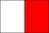 Wanneer meer dan één wedstrijd gehouden zal worden op dezelfde dag, moet het waarschuwingssein voor elke volgende wedstrijd zo snel als praktisch mogelijk is worden gegeven.
Om boten te waarschuwen dat een nieuwe wedstrijd of een reeks van wedstrijden spoedig zal beginnen zal minimaal 5 minuten voor het eerste waarschuwingssein van de eerste klasse die start, een attentiesein (oranje vlag met 1 geluidssein) worden getoond.
Deze oranje vlag zal gelijk dienen als merkteken van de startlijn als vermeld onder 10.4 .
Op zaterdag zal geen waarschuwingssein meer gegeven worden na 17:00 uur.
Op zondag zal geen waarschuwingssein meer gegeven worden na 15:00 uur.Indien echter het waarschuwingssignaal voor de laatste wedstrijd voor of om 14:55 uur wordt gegeven zal, bij het afbreken van de startprocedure of na het geven van een algehele terugroep, de start van deze laatste wedstrijd worden doorgezet.klassenvlaggen en linten	klasse:	klassenvlag:	linten:
	RS Feva	R 	geen
	Laser 4.7	O 	geen
	Splash A	G 	geen
	Splash B	J  	Blauw
	Optimist A	D 	geen
	Optimist B	E 	Blauw
	Optimist C	F 	geen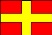 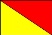 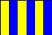 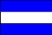 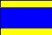 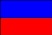 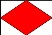 Linten dienen in de top van de mast / spriet gevoerd te worden.Linten worden door de Organiserende Autoriteit beschikbaar gesteld en zijn verkrijgbaar bij het informatiecentrum.WEDSTRIJDGEBIEDDe ligging van het wedstrijdgebied wordt aangeduid in Verdere Voorschriften B2.de banenHet diagram in Verdere Voorschriften B3 toont de banen en ongeveer de hoeken tussen de rakken, de volgorde waarin de merktekens moeten worden voorbijgevaren en de zijde waaraan ieder merkteken moet worden gehouden.Standaard wordt baan 1 gevaren tenzij door middel van een baanbord baan 2 wordt aangegeven.De lengte van de baan is zodanig, dat de streeftijd van ongeveer 45 minuten voor de eerste boot die finisht per wedstrijd wordt gehaald. Afwijkingen van deze tijd zijn geen grond voor verhaal. Dit wijzigt regel 62.1(a).De Optimist-C vaart op het water van de Kleine Poel op een aparte baan met aangepaste lengte en wedstrijdduur. Deze wordt besproken tijdens de speciale Optimist-C palavers.MERKTEKENSDe te gebruiken merktekens worden beschreven in Verdere Voorschriften B3.de startWedstrijden zullen worden gestart volgens regel 26.Het startschip is herkenbaar aan de vlag () van Westeinder Zeilwedstrijden.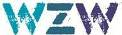 Wanneer gedurende de laatste twee minuten voor zijn startsein enig deel van de romp, bemanning of uitrusting van een boot aan de baanzijde van de startlijn is, kan het wedstrijdcomité vlag V () tonen. Dit geldt alleen voor boten in de onmiddellijke nabijheid van de startlijn. De V vlag zal worden getoond totdat alle boten geheel naar de startzijde van de startlijn zijn gezeild, maar niet na het startsein.
Indien wordt gestart onder vlag I (regel 30.1), onder vlag U (regel 30.3) of onder de zwarte vlag (regel 30.4) zal vlag V getoond worden tot 1 minuut voor het startsein.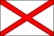 De startlijn is de lijn tussen een staak met een oranje vlag aan boord van het startschip aan stuurboord en een staak met een rode vlag aan bakboord.Boten waarvoor het waarschuwingssein nog niet is gegeven moeten uit het startgebied wegblijven.Nabij het bakboord merkteken van de startlijn kan zich een contra startschip bevinden.Een boot die later start dan 4 minuten na zijn startsein zal de score DNS krijgen. Dit wijzigt regel A4.1In geval van een algemene terugroep kan de betreffende klasse worden gestart na de laatste regulier gestarte klasse. Het sein EV () zal in dat geval worden weggenomen tegelijk met het voorbereidingssein van de eerst volgende te starten klasse. Dit wijzigt RvW regel 29.2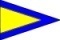 WIJZIGING VAN DE POSITIE VAN HET VOLGENDE MERKTEKENOm het volgende rak van de baan te wijzigen zal het wedstrijdcomité het oorspronkelijke merkteken (of de finishlijn) naar een nieuwe positie verplaatsen. Dit zal niet worden aangegeven middels een C vlag. Dit wijzigt RvW 33.de finishDe finishlijn zal liggen tussen een staak of mast met blauwe vlag op het finishschip aan stuurboord en een staak met rode vlag met wit blok aan bakboord.Nabij het bakboord merkteken van de finishlijn kan zich een contra finishschip bevinden.Wanneer op het finishvaartuig vlag H () wordt getoond moeten alle boten, na te zijn gefinisht, zo snel mogelijk terugkeren naar de haven.De finishlijn mag alleen als zodanig gebruikt worden en dient te worden beschouwd als een hindernis als bedoeld in regel 19 RvW.reserveTIJDSLIMIETENBoten die niet finishen binnen 15 minuten nadat de eerste boot van hun klasse de baan heeft gevaren en is gefinisht zullen de score DNF krijgen. Dit wijzigt regel 35 en A4.1.PROTESTEN EN VERZOEKEN OM VERHAALProtestformulieren zijn verkrijgbaar bij het informatiecentrum. Protesten en verzoeken om verhaal moeten daar worden ingeleverd binnen de protesttijd limiet. Boten die van plan zijn een protest in te dienen zijn verplicht dit tijdens of direct na het finishen te melden bij het finishcomité en zich ervan te vergewissen dat het comité dit heeft waargenomen. Het finishcomité zal deze meldingen noteren op de finishlijst. Een protest wat niet door het finishcomité is genoteerd kan niet ontvankelijk worden verklaard. Dit wijzigt regel 61.De protesttijd limiet is 60 minuten nadat de laatste boot in de betreffende klasse gefinisht is in de laatste wedstrijd van de dag. Mededelingen zullen worden opgehangen op het mededelingenbord binnen 30 minuten na de protesttijd limiet om deelnemers op de hoogte te brengen van verhoren waarin zij partij zijn of zijn genoemd als getuigen. Verhoren worden gehouden in de protestkamer, zo spoedig mogelijk na ontvangst. Mededelingen over protesten door het wedstrijdcomité of protestcomité zullen worden opgehangen om boten op de hoogte te brengen op grond van regel 61.1(b).Een lijst van boten die hebben erkend regel 42 te hebben overtreden of zijn uitgesloten door het protestcomité zal worden opgehangen vóór de protesttijdlimiet. Overtreding van bepaling 18 zijn geen grond voor een protest door een boot. Dit wijzigt regel 60.1(a). Straffen voor deze overtredingen kunnen lager zijn dan uitsluiting als het protestcomité dat beslist. ReserveOp de laatste dag van een weekendserie moet een verzoek om heropening worden ingediend: 
	A: binnen de protesttijd limiet als de partij die heropening vraagt de vorige dag op de hoogte 
	was van de beslissing;
	B: niet later dan 30 minuten nadat de partij die om heropening vraagt op de hoogte was 
	gebracht van de beslissing op die dag. Er worden geen formele protesten behandeld in de Optimist-C klasse.
Protesten, die worden ingediend, worden door het protestcomité openbaar behandeld waarbij de protestbehandeling vooral een leerdoel heeft.Het protestcomité kan voor overtredingen van WB 18, WB 20, RvW 55 en van de klassenregels als die niet de snelheid beïnvloeden, andere straffen dan uitsluiting geven.RESERVEpuntentellingWanneer tijdens een evenement minder dan vijf wedstrijden zijn voltooid, zal de evenement seriescore van een boot het totaal zijn van zijn wedstrijdscores in dat weekend. Dit wijzigt RvW Appendix A2.1.Combi totaal telling: De resultaten van de gezeilde wedstrijden van een evenement inclusief de eventuele aftrekwedstrijden zullen meetellen voor het overall resultaat. De regeling van het aantal af te trekken wedstrijden is terug te vinden op de betreffende combi site.VERVANGING VAN BEMANNING OF UITRUSTINGPlaatsvervanging van deelnemers en vervanging van uitrusting zal niet worden toegestaan zonder voorafgaande schriftelijke goedkeuring van het wedstrijdcomité.comité botenWedstrijdcomité boten zijn herkenbaar aan een oranje vlag met de letter ‘C’.Protestcomité boten zijn herkenbaar aan een vlag met de letters ‘PC’, ‘IJ’, ‘Jury’ of vlag J.Rescue vaartuigen zijn herkenbaar aan een vlag met de letter ‘R’. Rescue vaartuigen zijn geen Comité boten, maar mogen, uitsluitend op verzoek van het wedstrijdcomité, afwijken van het gestelde in bepaling 20.BEGELEIDINGSBOTENTeamleiders, coaches en andere hulpkrachten moeten buiten de gebieden waar boten wedstrijdzeilen blijven, van het moment van het voorbereidingssein voor de eerste klasse totdat alle boten zijn gefinisht of het wedstrijdcomité het sein voor uitstel, algemene terugroep of afbreken geeft voor alle wedstrijden. 
Het bovenstaande is echter wel toegestaan bij de laatste deelnemers in de optimist C klasse door de officiële rescue daartoe aangewezen door het comité.RADIOCOMMUNICATIETerwijl hij wedstrijd zeilt mag een boot noch radiosignalen uitzenden noch radioberichten ontvangen die niet beschikbaar zijn aan alle boten. Deze beperking is ook van toepassing op mobiele telefoons, smartwatches en dergelijke.NAAM BEELD EN PORTRETRECHTDoor aan dit evenement deel te nemen, verlenen deelnemers de organiserende autoriteit en de sponsoren automatisch het recht om, zonder vergoeding, eeuwigdurend en naar hun eigen goeddunken, elke fotografische, audio en video opname en andere reproducties van hen te maken, te gebruiken en te tonen, die op het water of op de evenementslocatie zijn gemaakt vanaf de tijd van aankomst op de locatie tot de tijd van hun definitieve vertrek.prijzenPer drie inschrijvingen in een klasse is er een prijs, met een maximum van 10.Zie www.combiamsterdam.nl voor de regels betreffende de totaal tellingen, deelname aan de landelijke combi-finale en de promotieregeling,Verdere voorschriften en belangrijke aanwijzingenNB Boten kunnen op grond van de voorschriften uit deze sectie niet tegen elkaar protesteren, noch zijn deze voorschriften grond voor verhaal.A1	VEILIGHEIDA1.1	De leiding over de boot en de zorg voor de veiligheid van de boot, alsmede het afsluiten van de benodigde verzekering is de onontkoombare verantwoordelijkheid van de eigenaar of degene die de boot heeft ingeschreven. Deelnemers die de wedstrijdbaan verlaten vóór het einde van een wedstrijd dienen het wedstrijdcomité zo spoedig mogelijk hiervan op de hoogte te brengen en zich onverwijld na terugkeer in de haven bij het Informatiecentrum te melden.A1.2	Deelnemers die op een wedstrijddag de haven niet verlaten en deelnemers die terugkeren naar de haven, voordat ze in de laatste race zijn gefinisht, dienen het wedstrijdcomité of het Informatiecentrum zo spoedig mogelijk op de hoogte te stellen.
Indien één van de seinen ’N boven H’, ‘OW boven H‘ of ‘OW boven A‘ op één of meer wedstrijdcomité boten wordt getoond dienen de boten van de betreffende klasse(n) onverwijld naar de haven terug te keren. Het binnenlopen van een andere haven is slechts toegestaan in geval van nood. Indien boten een andere haven binnenlopen, dient het Informatie centrum onverwijld telefonisch in kennis te worden gesteld.A1.3	Tijdens het verblijf op het water is het dragen van een deugdelijk zwemvest verplicht. Een rubberpak of droogpak geldt niet als zodanig. Dit wijzigt RvW regel 40.1.A2	AFVAL DEELNEMENDE- & BEGELEIDINGSBOTENHet is verboden afval overboord te zetten. Afval kan worden afgegeven aan hulpschepen of wedstrijdcomitéschepen. Overtreding van deze bepaling kan leiden tot het opleggen van een straf aan de betreffende deelnemende boot. De straf wordt vastgesteld door het protestcomité.A3 	AANSPRAKELIJKHEID EN VERZEKERING Het wedstrijdcomité noch enige andere bij de organisatie betrokken partij, aanvaardt enige aansprakelijkheid voor schade in welke vorm dan ook, dood en/of persoonlijk letsel daarbij inbegrepen, welke direct of indirect kan ontstaan vóór, tijdens of na de wedstrijden. Voor iedere deelnemende boot dient ten minste een geldige wettelijke aansprakelijkheidsverzekering te zijn afgesloten met een minimum dekking van € 680.000 per gebeurtenis, dan wel een overeenkomstige dekking in de valuta van het land waar de boot geregistreerd is. A4	RESERVE A5 	HAVENMEESTERSDe aanwijzingen van de havenmeesters, beachmasters en terreinbeheerders dienen stipt te worden opgevolgd. De straf voor het overtreden van deze bepaling zal door het protestcomité worden vastgesteld. A6 	ZEILNUMMERS	Een boot mag slechts deelnemen onder het zeilnummer dat op de meetbrief is vermeld. 
Een verzoek om een afwijkend zeilnummer te mogen voeren dient schriftelijk, onder opgaaf van redenen, bij het Informatiecentrum te worden ingediend. Het wedstrijdcomité zal een dergelijk verzoek slechts inwilligen indien het ervan overtuigd is dat het oorspronkelijke nummer niet in het zeil kan worden 
aangebracht. Een uitzondering hierop is de Optimist C klasse, maar deze moeten wel een uniek nummer in het zeil hebben, bijvoorbeeld met een verenigingsletter ervoor.A7 	RESERVE A8 	UITSLAGENNa afloop van de laatste wedstrijd op een dag worden de voorlopige uitslagen bekend gemaakt op het mededelingenbord. Bovendien zullen uitslagen z.s.m. worden gepubliceerd op de websites: www.combiamsterdam.nl , www.wvaalsmeer.nl , https://westeinderzeilwedstrijden.nl .A9 	RESERVE A10	PALAVEREen uur voor elke 1ste start van de dag in de Optimist C zal bij de vlaggenmast voor deze klasse een palaver worden gehouden, dit geldt ook na een walpauze, eventuele nabesprekingen zullen worden omgeroepen.A11	GEDRAGDe Organiserende Autoriteit behoudt zich het recht voor om deelnemers of begeleiders, die zich niet naar de geldende normen gedragen, tijdens het evenement op de organiserende vereniging of in de directe omgeving hiervan, van het terrein te verwijderen, met het verbod dit tijdens het verdere evenement te betreden. Een dergelijke maatregel van de Organiserende Autoriteit, kan publiekelijk bekend gemaakt worden.B1	INFORMATIECENTRUM	Uiterweg 155, 1431 AD Aalsmeer
Telefoonnummer wedstrijdsecretariaat (alleen op de wedstrijddagen): 06 4024 3675
Openingstijden: vrijdag 16:00-21:00, wedstrijddagen: 08:30-18:00 uur
Telefoonnummer EHBO (alleen op wedstrijddagen): Zie mededelingenbord
Telefoonnummer parkeerpendel: 06 - 2015 0112
B2	WEDSTRIJDGEBIED	Het wedstrijd gebied voor de Optimist C is de Kleine Poel van de Westeinderplassen, in het zicht van de haven.
Het wedstrijdgebied voor de andere klassen is het noordoostelijke gedeelte van de Grote Poel van de Westeinderplassen.B3	DE BAAN B3.1	Merktekens van de Startlijn op de Grote Poel: 
Stuurboord:	staak met oranje vlag en het Startschip herkenbaar aan WZW vlag
Bakboord (ODM): 	joon met rode vlag

Merktekens van de Finishlijn op de Grote Poel:
Stuurboord:	finishschip met staak of mast met blauwe vlag
Bakboord:	joon met rode vlag en wit blok
Merktekens van de baan op de Grote Poel:
Merkteken 1, 3 en 4 zijn driehoekige oranje boeien
Merkteken 2 is een gele driehoekige boeiB3.2	Merktekens van de startlijn op de Kleine Poel (Optimist C):	Stuurboord:	Staak met groene vlag op het startschip.	Bakboord:	Joon met rode vlag.Merktekens van de finishlijn op de Kleine Poel (Optimist C):	Stuurboord:	Joon met groene vlag met wit vierkant.	Bakboord:	Joon met rode vlag met wit vierkant.Merktekens van de baan op de Kleine Poel:
Alle merktekens zijn  “skippyballen”.B3.3	BAANSCHETS GROTE POEL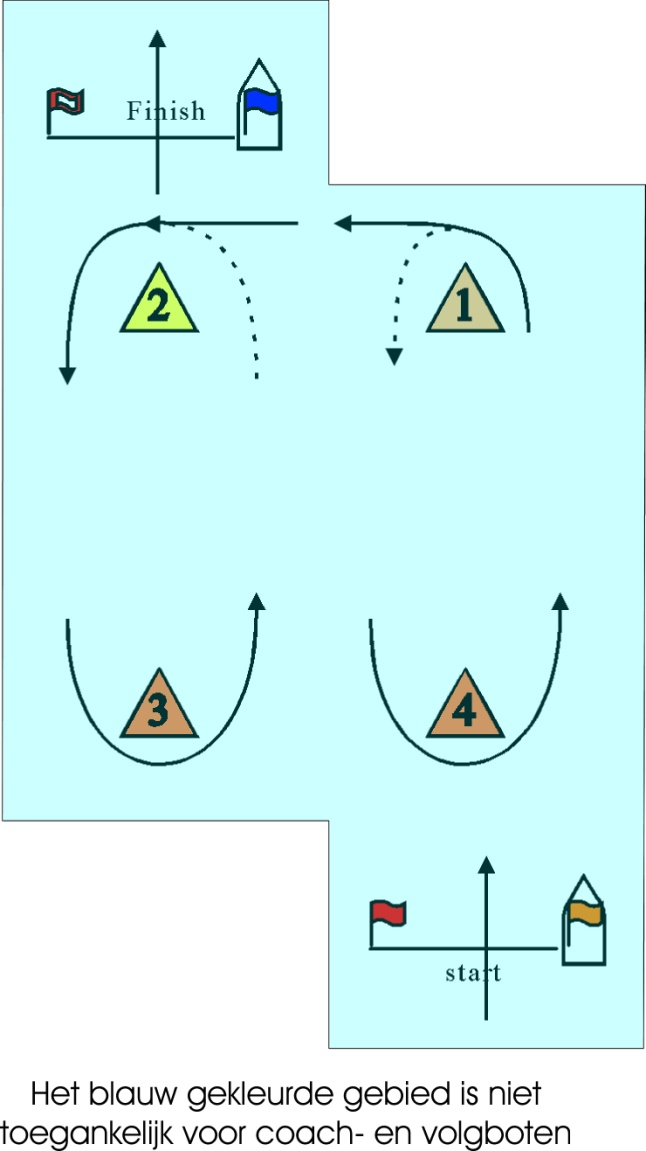 
Het baanbord is een geel cijfer op zwarte achtergrond.
Uiterlijk bij het waarschuwingssein van een klasse kan het baanbord worden getoond conform 
RvW 27.1
Indien geen baanbord is getoond moet baan 1 worden gevaren.
Met het startsein van een klasse, dat tevens waarschuwingssein voor de volgende klasse is, kan het baanbord gewijzigd worden voor die volgende klasse.KlasseloopBaan 1Baan 2Laser 4.7 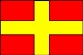 outerstart-1-2-3-2-3-2-3-finishstart-1-2-3-2-3-finishRS Feva 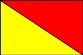 outerstart-1-2-3-2-3-2-3-finishstart-1-2-3-2-3-finishSplash A 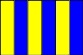 outerstart-1-2-3-2-3-2-3-finishstart-1-2-3-2-3-finishSplash B 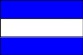 outerstart-1-2-3-2-3-2-3-finishstart-1-2-3-2-3-finishOptimist A 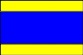 outerstart-1-2-3-2-3-2-3-finishstart-1-2-3-2-3-finishOptimist B 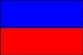 innerStart-1-4-1-4-1-2-3-finishStart-1-4-1-2-3-finish